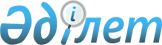 Көшені қайта атау туралыҚызылорда қаласы Талсуат ауылдық округі әкімінің 2016 жылғы 27 сәуірдегі № 6 шешімі. Қызылорда облысының Әділет департаментінде 2016 жылғы 06 мамырда № 5507 болып тіркелді      "Қазақстан Республикасындағы жергілікті мемлекеттік басқару және өзін-өзі басқару туралы" Қазақстан Республикасының 2001 жылғы 23 қаңтардағы Заңына, "Қазақстан Республикасының әкімшілік-аумақтық құрылысы туралы" Қазақстан Республикасының 1993 жылғы 8 желтоқсандағы Заңына және Қызылорда облыстық ономастика комиссиясының 2015 жылғы 12 желтоқсандағы № 4 қорытындысына сәйкес Талсуат ауылдық округінің әкімі ШЕШІМ ҚАБЫЛДАДЫ:

      1. Қызылорда қаласы Талсуат ауылдық округінің Талсуат аулындағы "Мұнайшы" көшесі "Сардарбек Нұрмағамбетов" есімімен қайта аталынсын.

      2. Осы шешім алғашқы ресми жарияланған күнінен кейін күнтізбелік он күн өткен соң қолданысқа енгізіледі.


					© 2012. Қазақстан Республикасы Әділет министрлігінің «Қазақстан Республикасының Заңнама және құқықтық ақпарат институты» ШЖҚ РМК
				
      Талсуат ауылдық

      округінің әкімі

Т. Мусабаев
